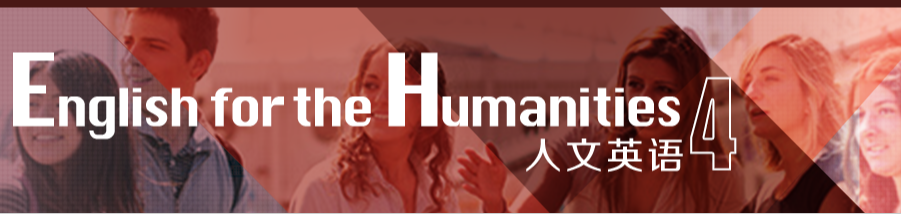 网络课程导学方案                                                                                                                                王亚玲                                            目  录                               平台登录方法              课程学习方法             论坛发帖方法及要求             完成形考任务方法             课程的考核方式          导学教师联系方式1、国开学习网登录方法（1）网址：http://www.ouchn.cn/（国家开放大学学习网）点击“学生登录”或进入“榆林电大”微信公众号，选择右下角“学生服务”—“国开平台”或点击榆林电大网址http://192.168.168.14/，点击“国开大学学习网”进入。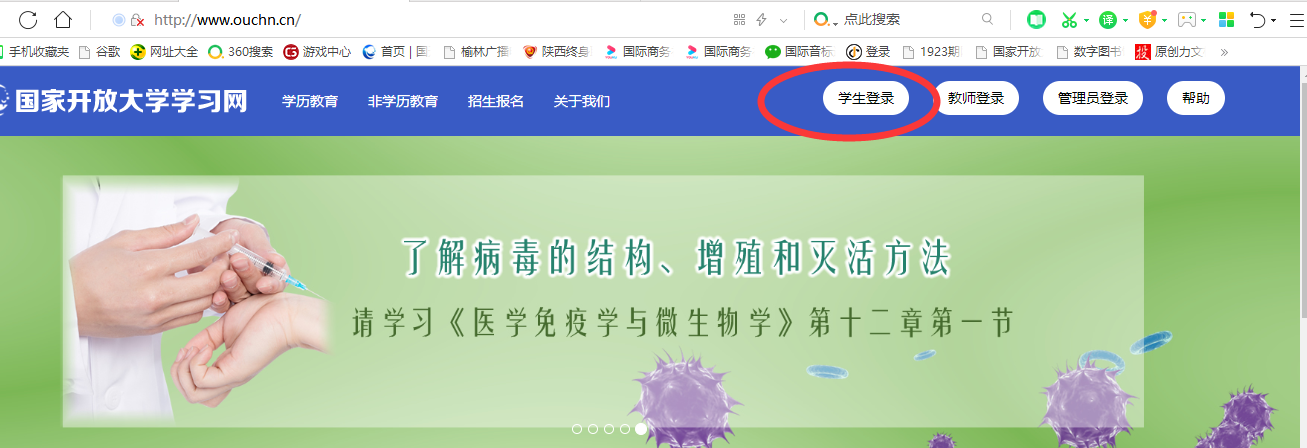 用学号登录，密码是出生年月日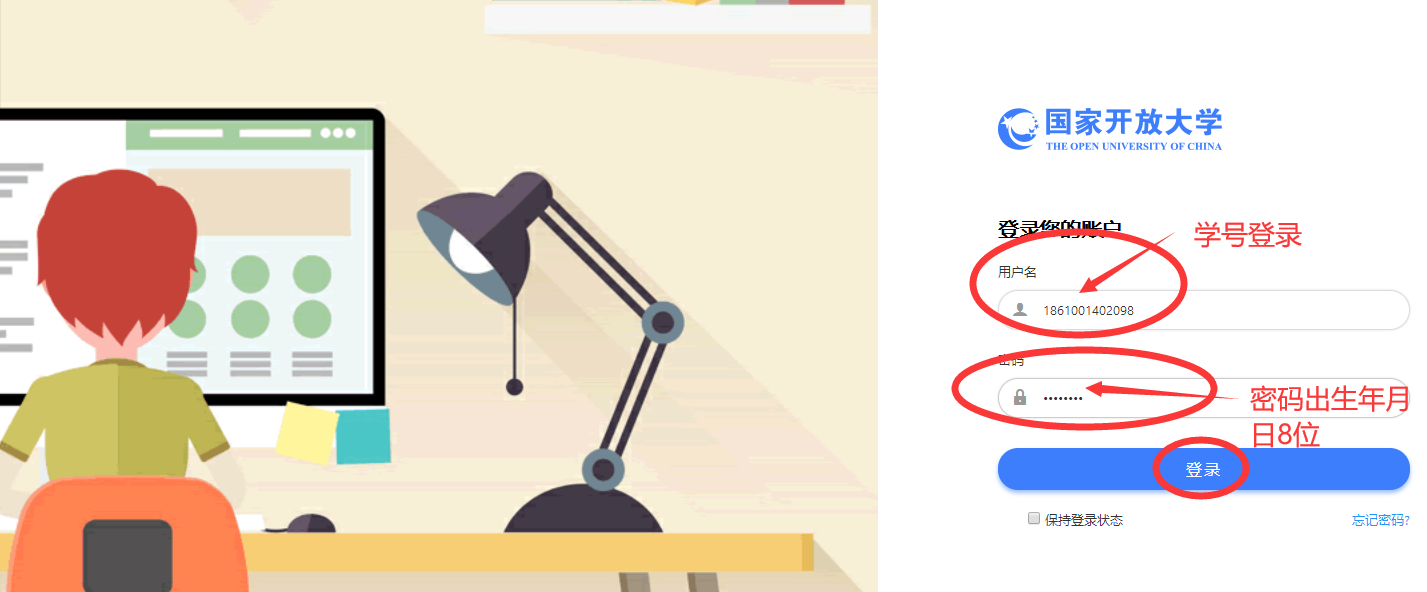 点击“进入学习”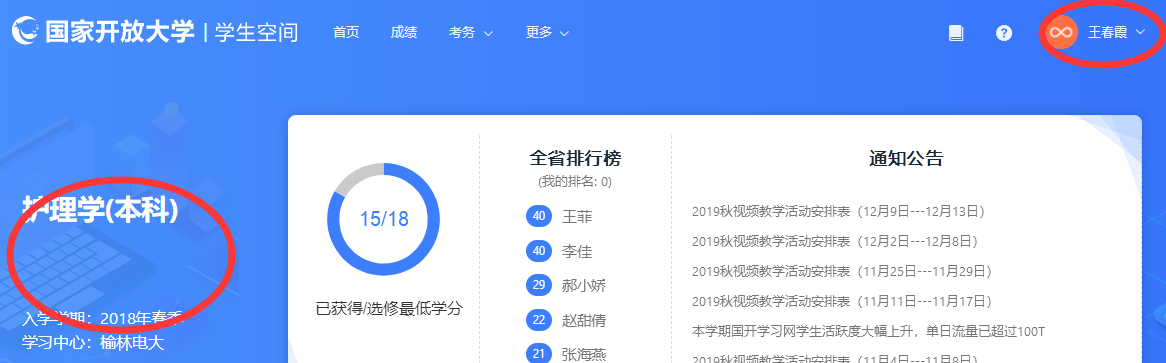 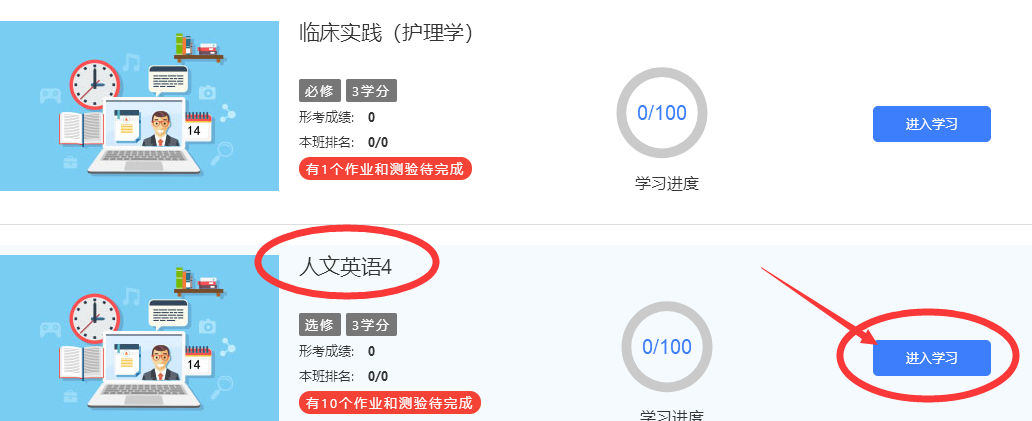 课程学习方法查看课程首页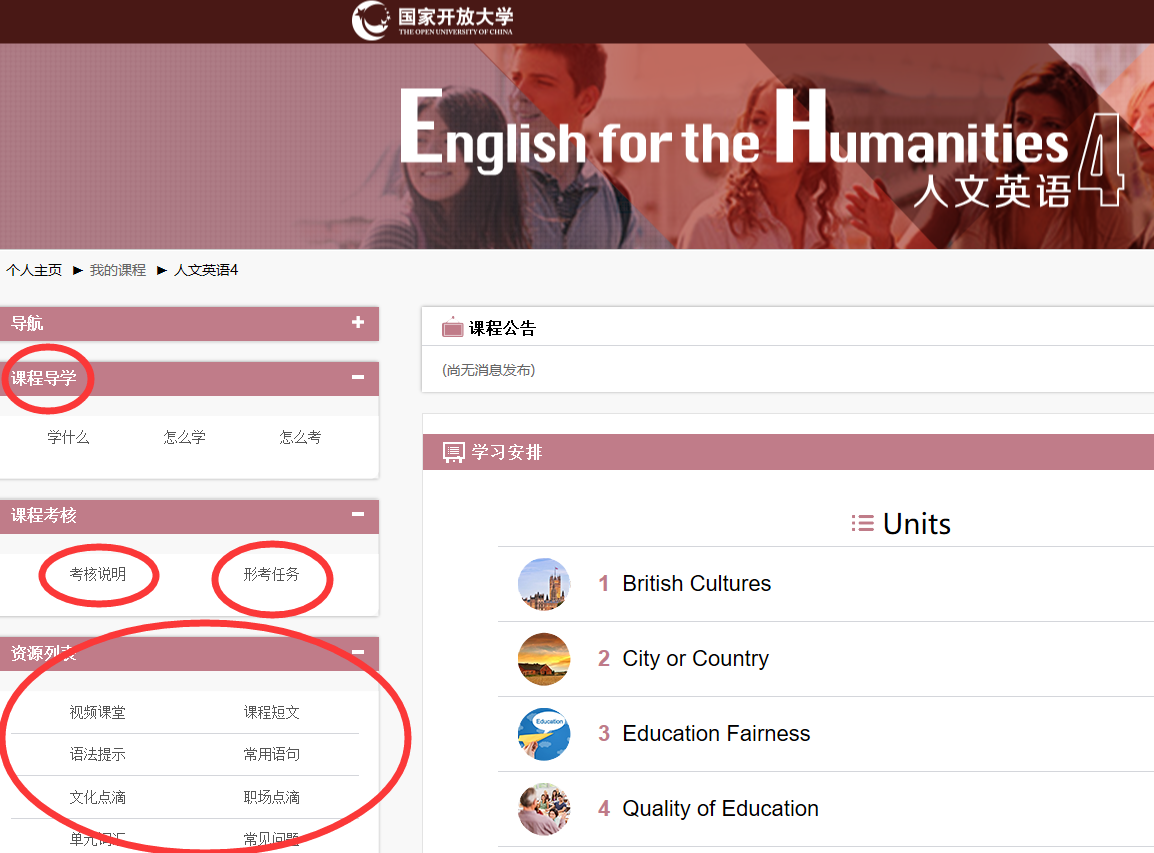 2、查看课程导学，了解课程学什么，怎么学及怎么考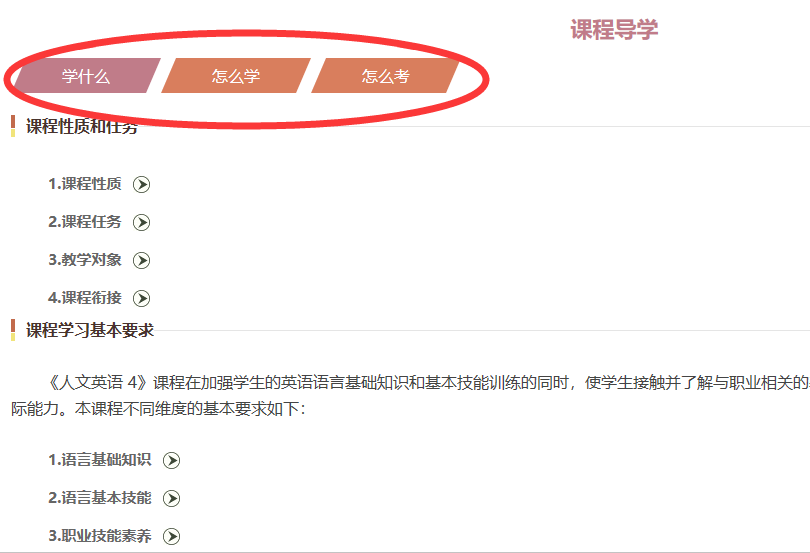 3、查看课程资源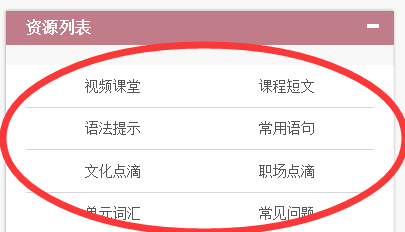 4、进入榆林广播电视大学查看“导学助学”，可以找到课程导学方案和作业参考答案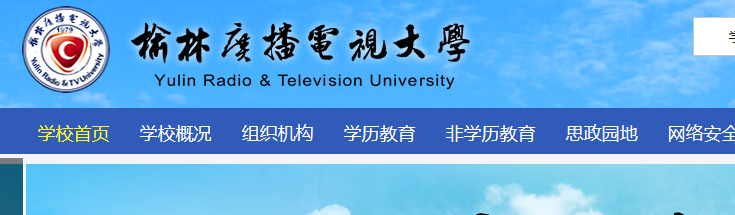 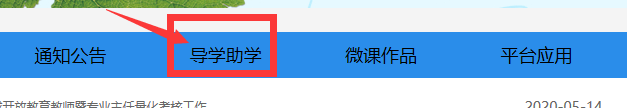 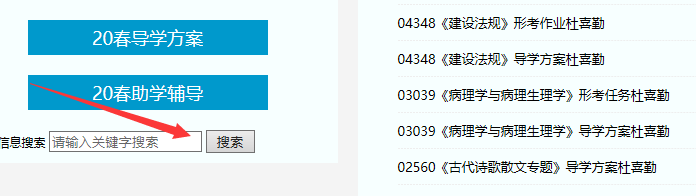 论坛发帖方法及要求（要求学生至少发10个帖子）点击“课程答疑”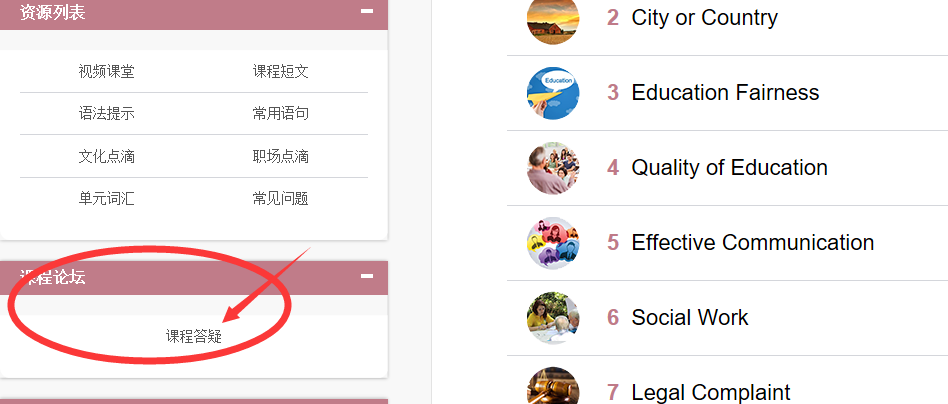 点击“开启一个新话题”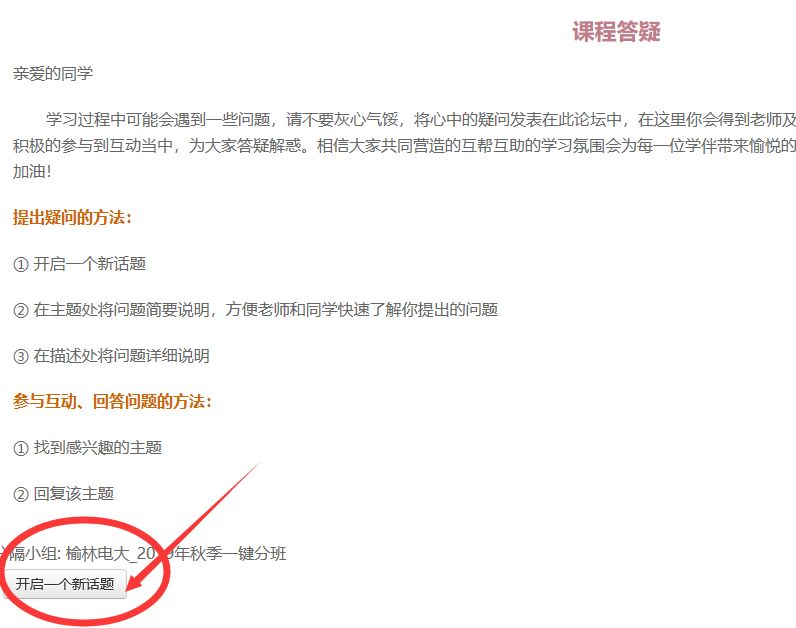 3、在“您的新讨论话题”写上“主题”及“正文”内容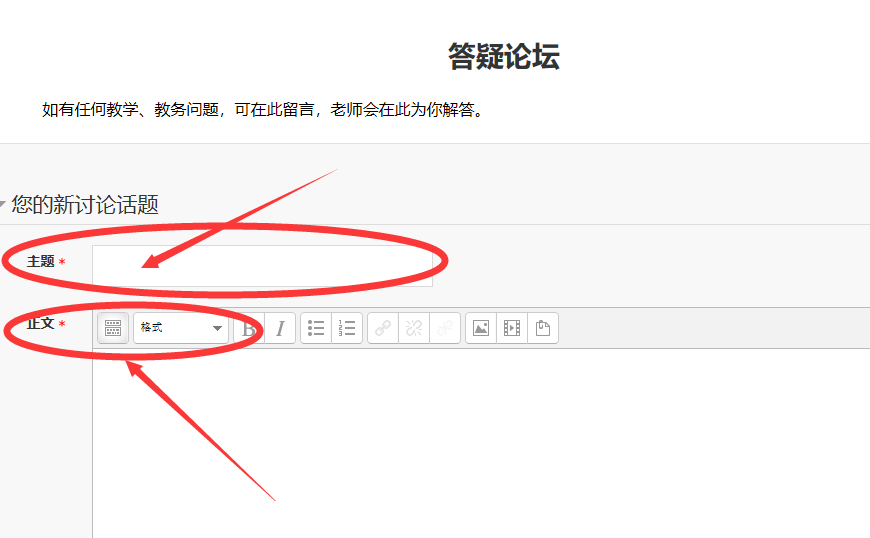 4、点击“发到讨论区上”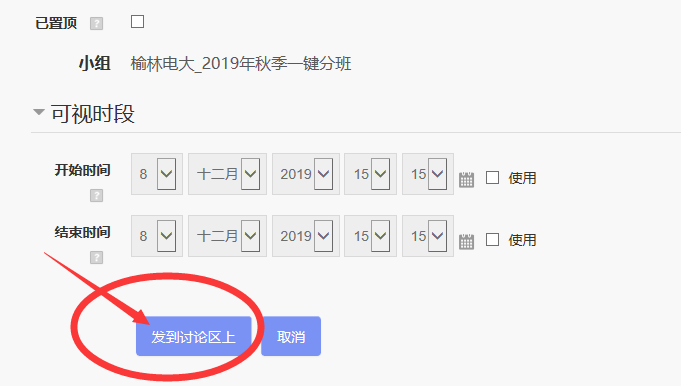 论坛发帖完成论坛回帖流程：打开“答疑论坛”，点击要回复的帖子。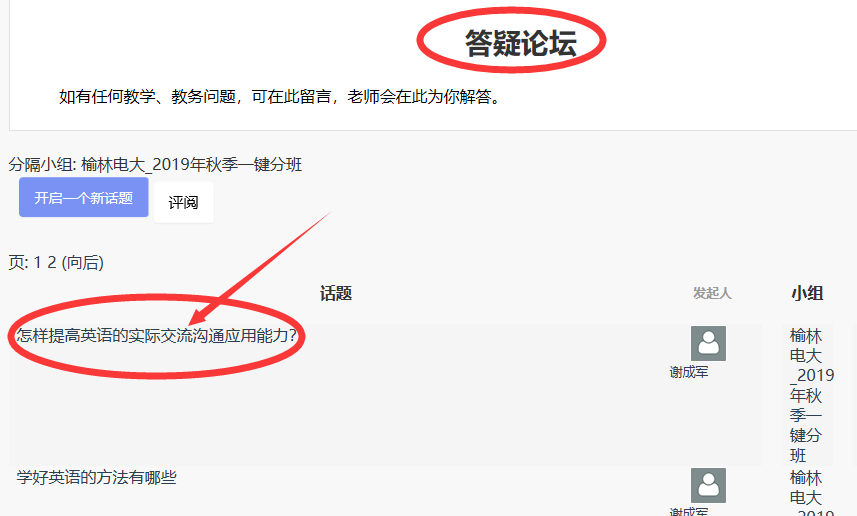 2、点击右下角“回复”二字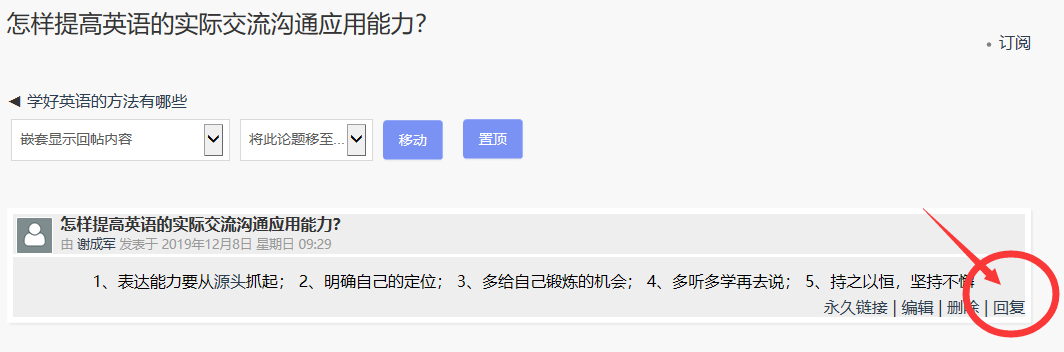 3、在正文栏内写上回复内容，点击“发到讨论区上”。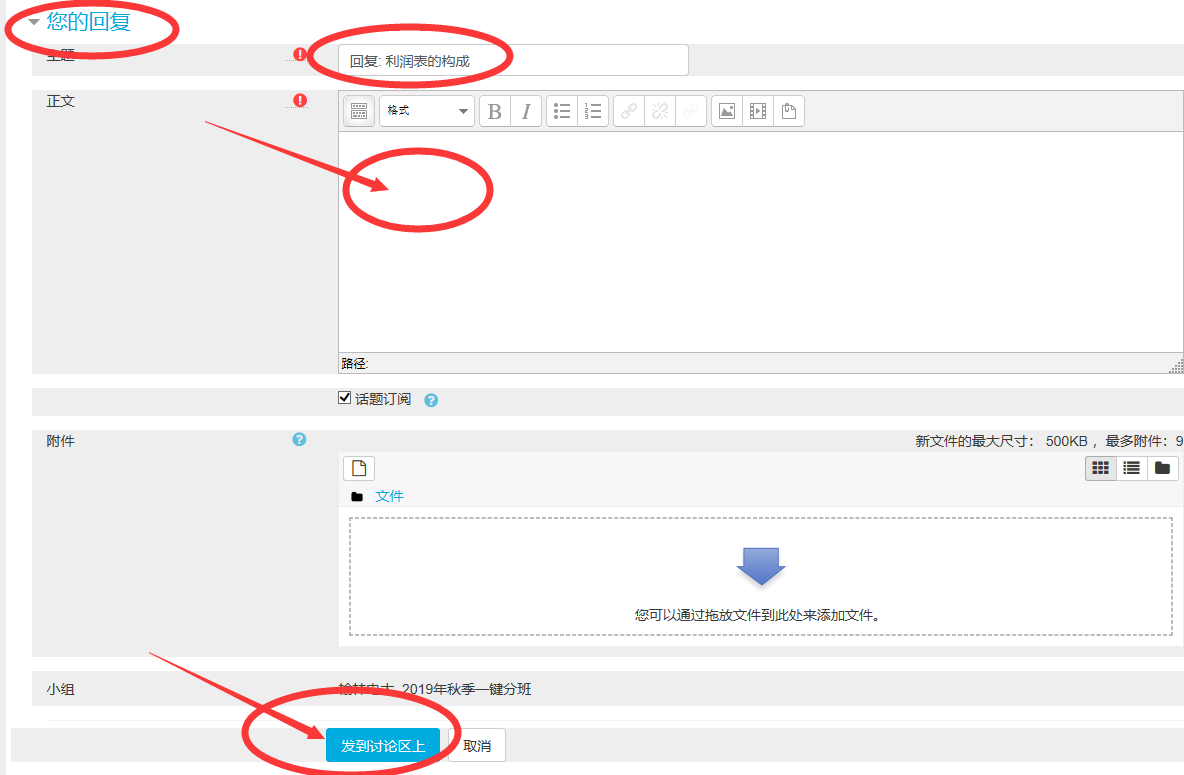 论坛回帖完成四、完成形考任务方法1、点击“形考任务”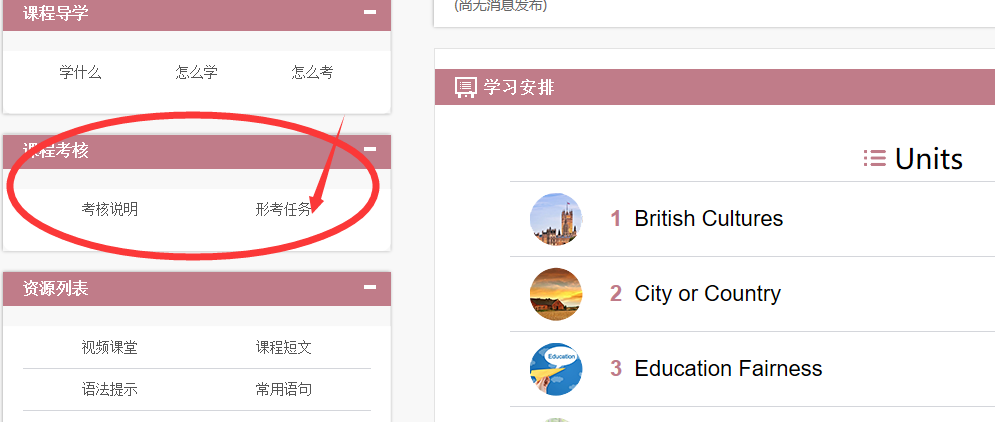 查看形考任务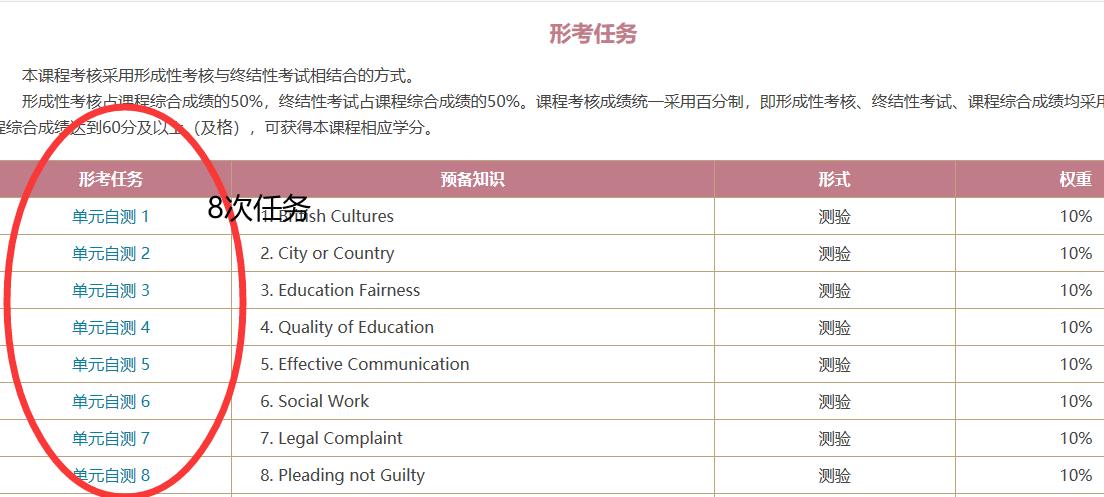 点击“单元自测1”，点击“现在参加测验”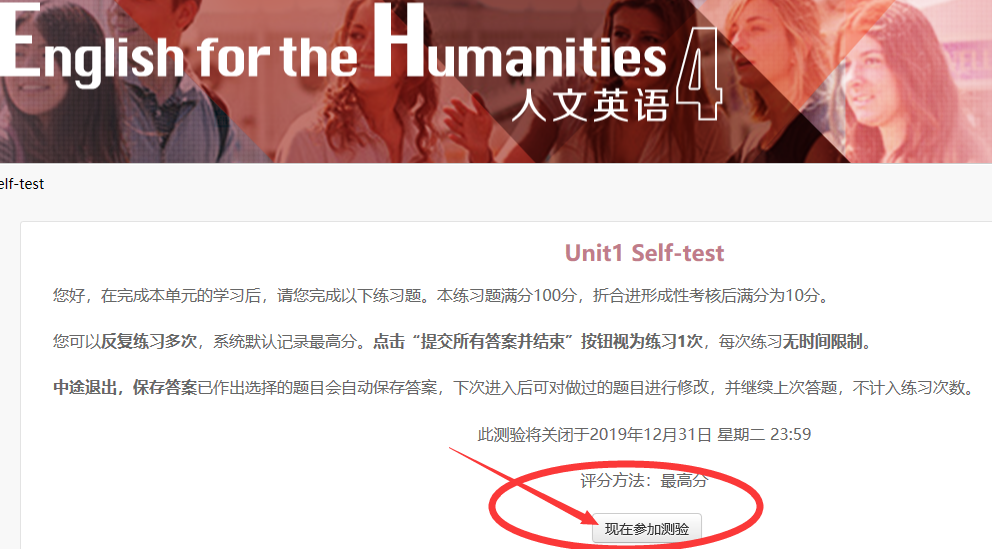 4、答题结束，点击“结束答题”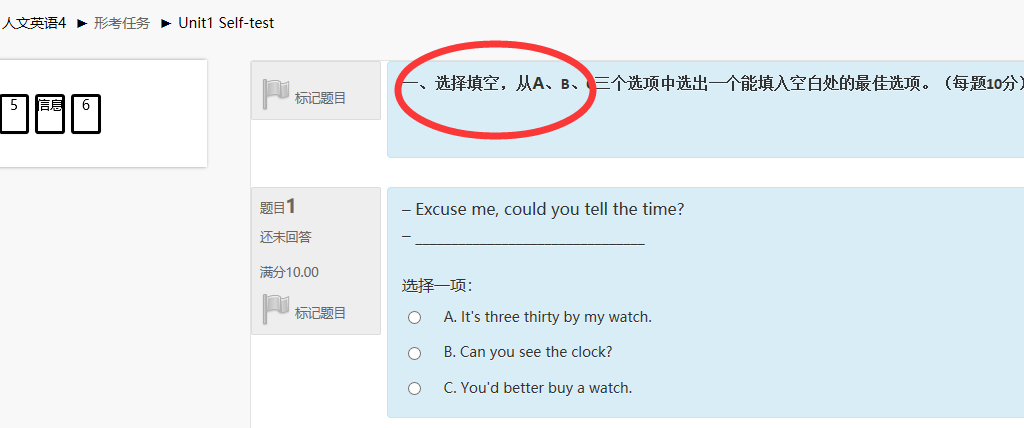 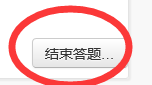 5、点击“提交所有答案并结束”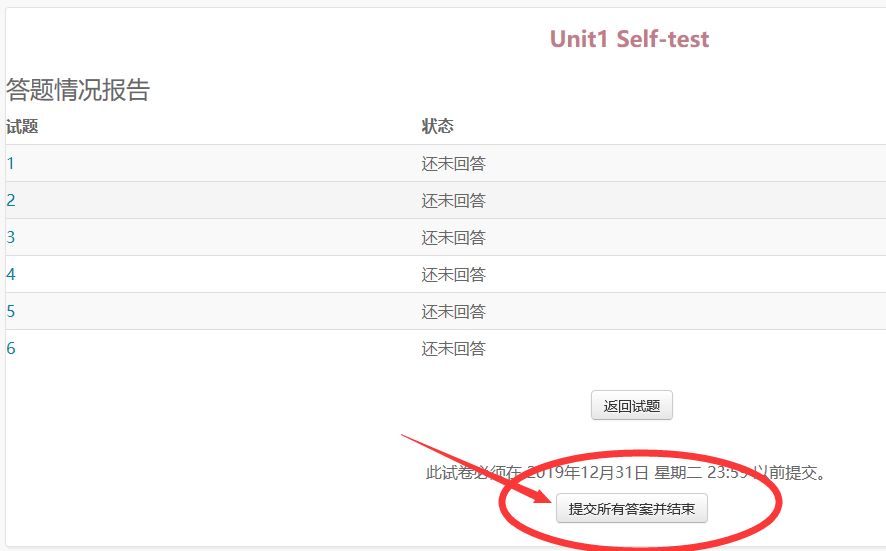 形考任务操作步骤完成五、本课程考核方式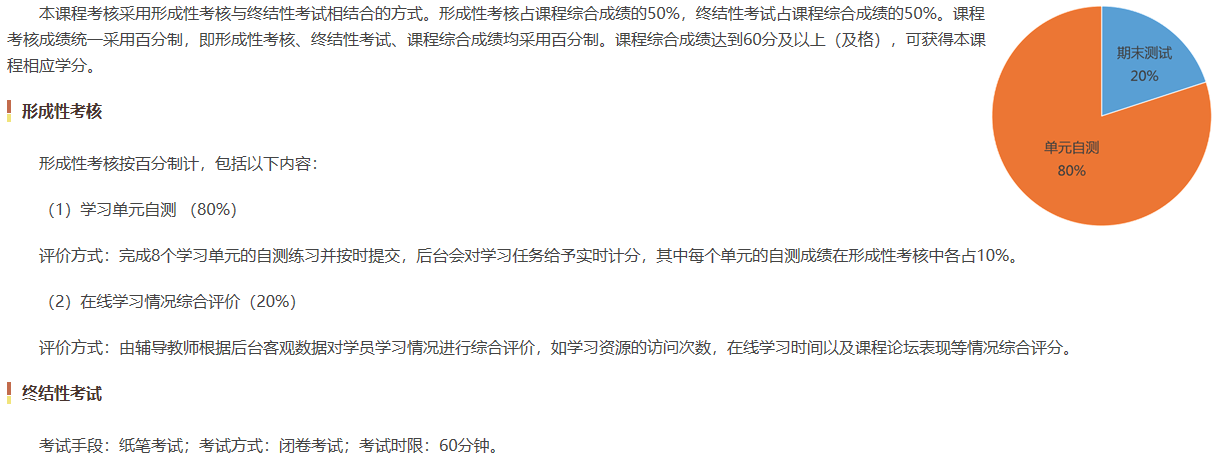 课程教学团队及导学教师联系方式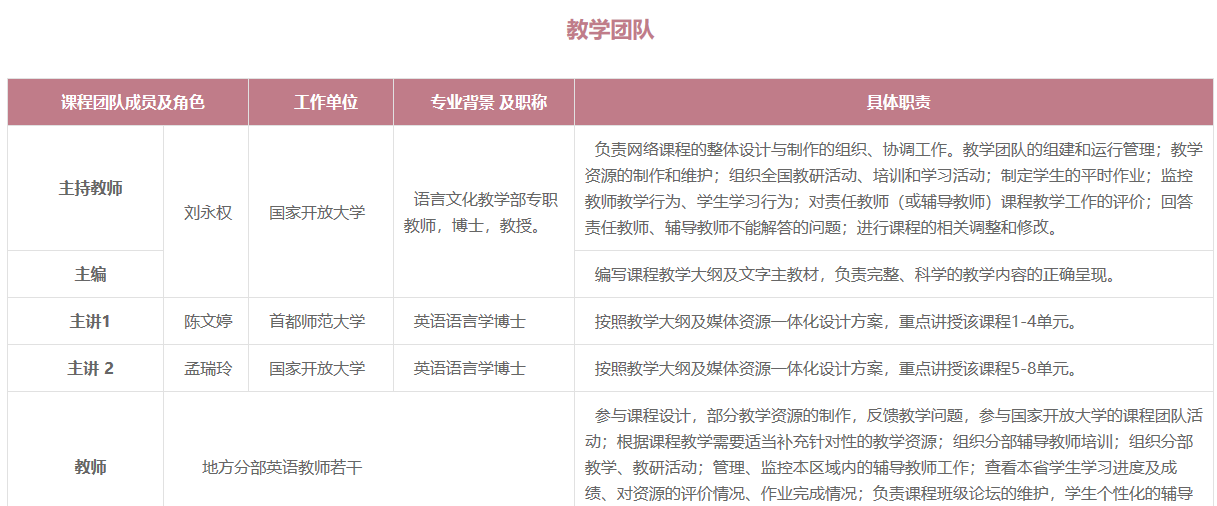         导学教师联系方式：榆林电大：王亚玲，联系电话18991099850 ，微信同号。QQ379231192，E-mail:379231192@qq.com